You’re invitedCumberland Holiday Cocktail GatheringSunday, December 174:30 – 5:30 pmMarc & Anna Paulsen, 2 Cumberland Road Meet and greet your neighborsThis is an adult event - please no children You’re welcome to bring a nibble or beverage to share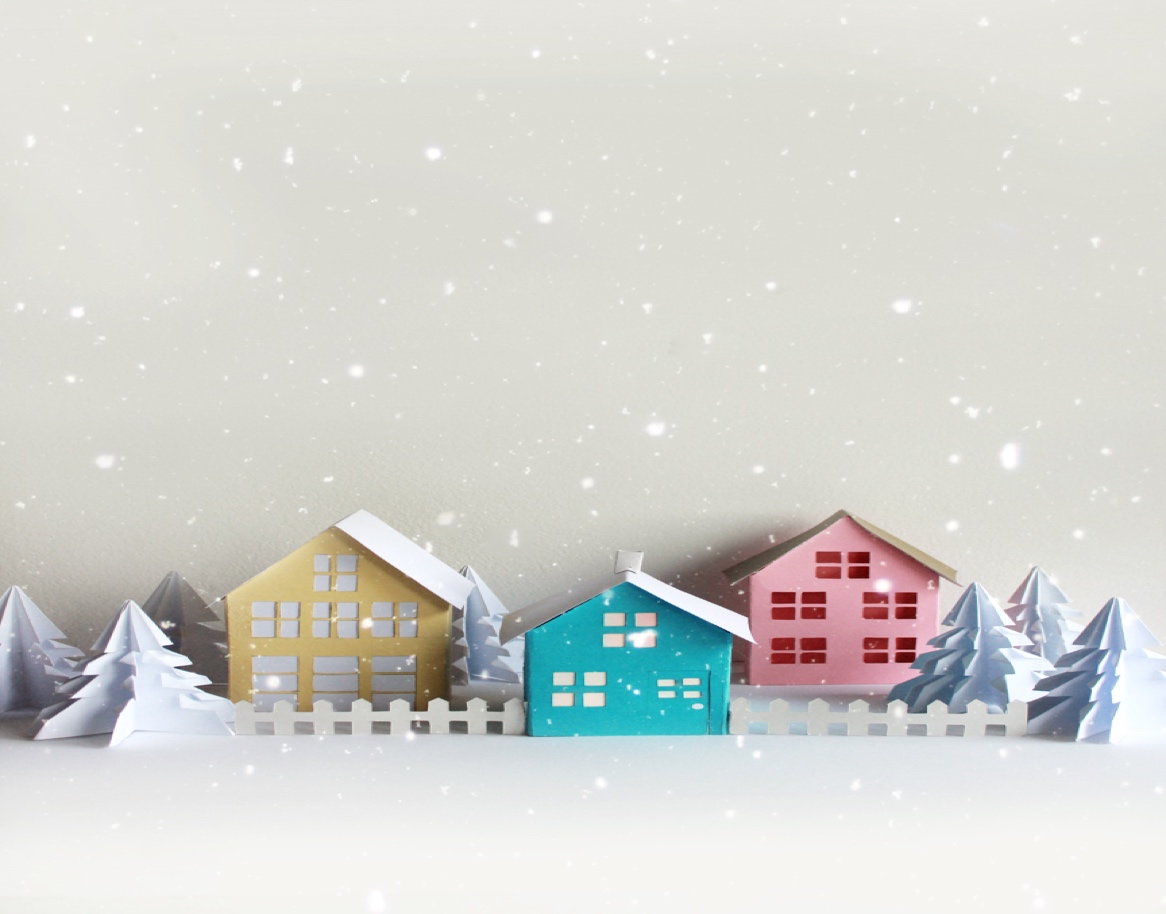 